           2015 SUMMER FUN!!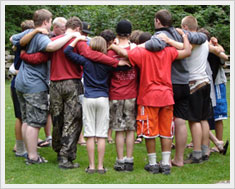 2015 MOUNTAIN TOP BAPTIST CAMP SCHEDULEJune 22 – 26 		Youth Encounter CampJune 26 – 28 		Hispanic Family CampJune 29 – July 3	RA CampJuly 6 – 10		Children’s CampJuly 13 – 18		Summit Youth CampJuly 20 – Aug. 7	Good News CampsAug. 14 – 15		College Heights Men’s RetreatAug. 21 – 22 		Shepherds Men’s RetreatSept. 11 - 12		Northeast Region Ladies RetreatSept. 18 – 19 		BCM Retreat